   Allie   5’.9.5”   size 2    shoe 9     dsulpizio@sbcglobal.net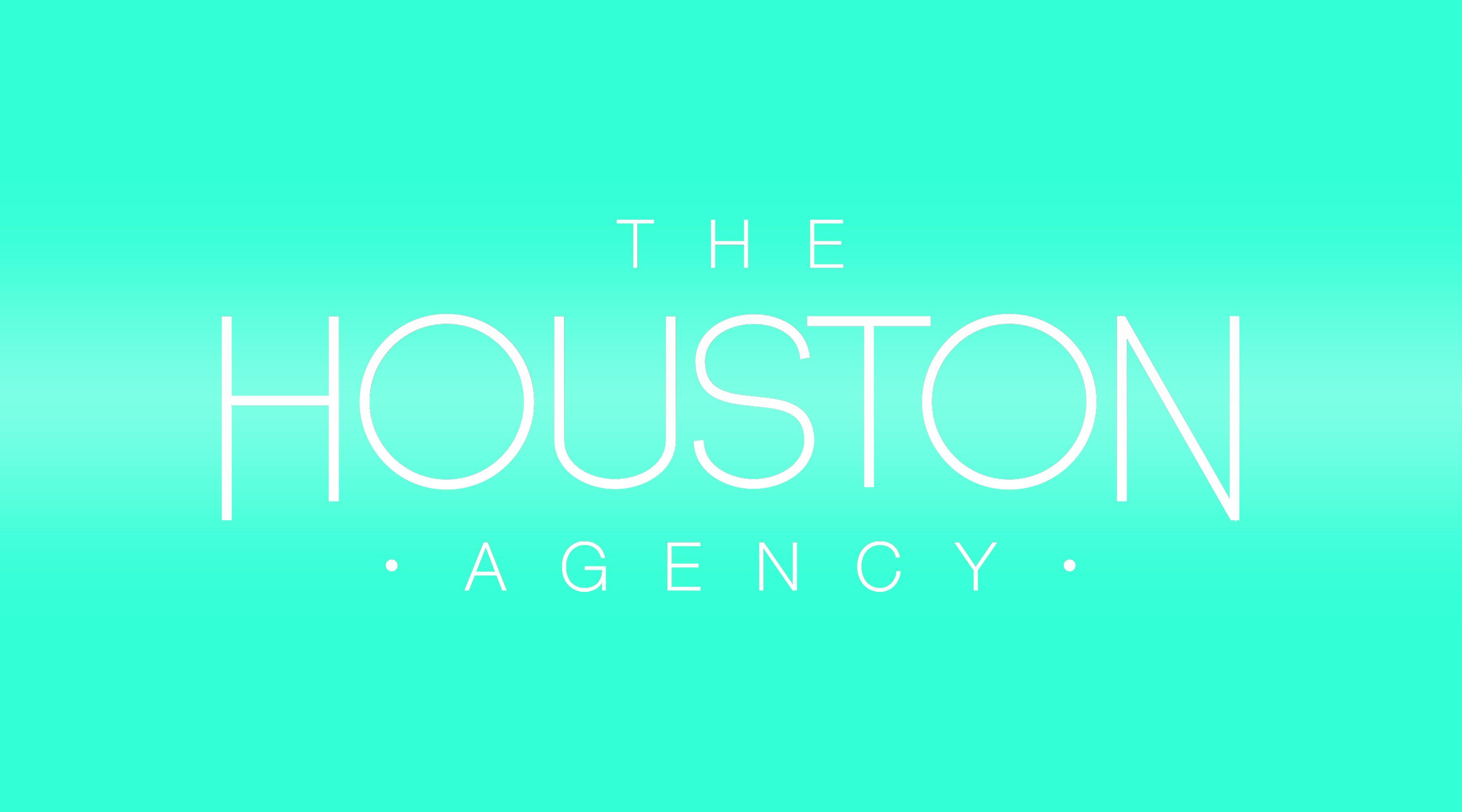 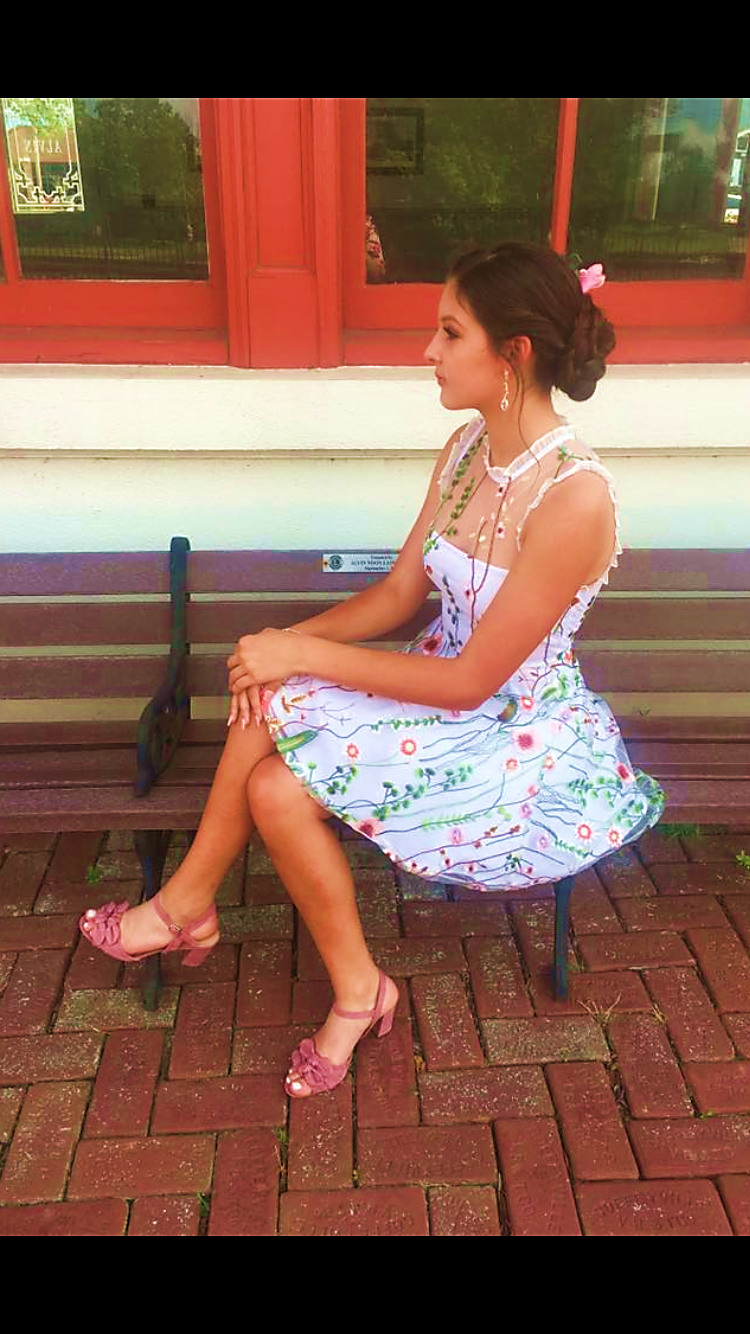 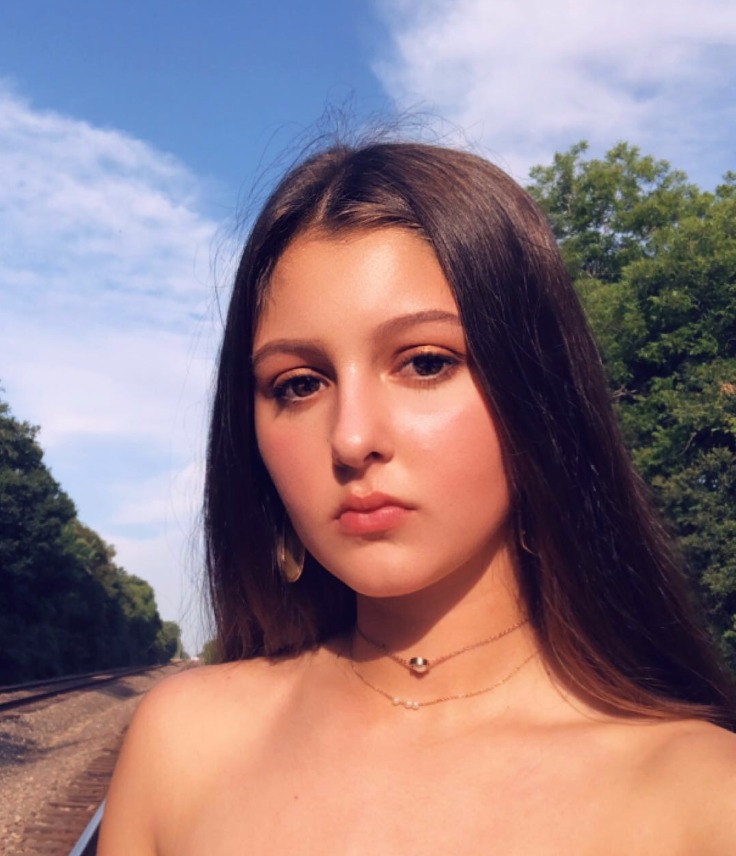 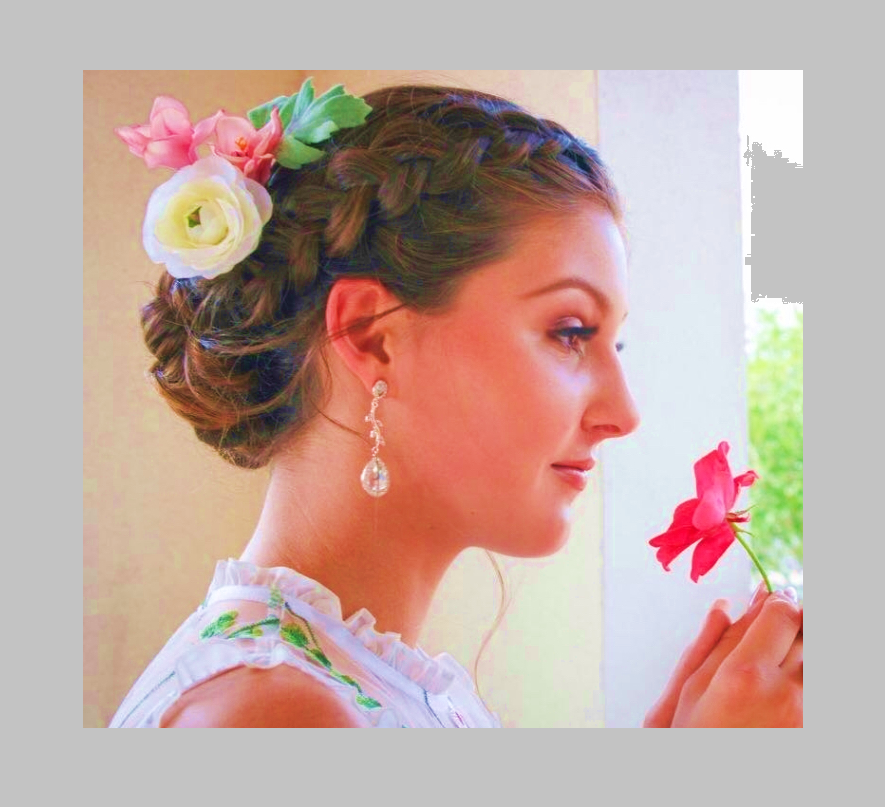 